Dodatek č. 1 ke Smlouvě o poskytnutí obratového bonusuBerlin-Chemie/A.Menarini Ceska  republika s.r.o.                                                                                                                                                                                                             sídlo: Budějovická 778/3, Michle, 140 00 Praha 4	IČ:  27871533		DIČ:	CZ27871533	číslo účtu 	zapsaná v obchodním rejstříku vedeném Městský soudem v Praze, sp. zn. C123101 zastoupená: xxxxxxxxxxxxxxxxxx, regionálním manažerem	dále jen „Společnost”a 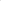 Krajská nemocnice T. Bati, a. s.sídlo: Havlíčkovo nábřeží 600, 762 75 Zlín	IČ: 	27661989	DIČ: 	CZ27661989	Číslo účtu: Zastoupená: MUDr. Radomírem Maráčkem, předsedou představenstva a Mgr. Jozefem Machkem, členem představenstvadále jen „Odběratel“uzavírají dnešního dne, měsíce a roku podle ustanovení § 1746 odst. 2 občanského zákoníku v platném znění tentoDodatek č. 1 ke Smlouvě o poskytnutí obratového bonusu v tomto zněníByla aktualizována Příloha č. 1 – Bonus Nová Příloha č. 1 je součástí tohoto dodatku.Ostatní body smlouvy zůstávají nezměněny.Platnost tohoto dodatku je od 1.4.2020.    V Praze, dne 		  	                                            Ve Zlíně, dne ______________________________________	             __________________________________xxxxxxxxxxxxxxxx, regionální manažerBerlin-Chemie/A.Menarini Ceska republika s.r.o.   	MUDr. Radomír Maráček, předseda představenstva      Mgr. Jozef Machek, člen představenstvaKrajská nemocnice T. Bati, a.s.